PERLINDUNGAN HUKUM BAGI TENAGA KERJA YANG MENGALAMI KECELAKAAN KERJA YANG TIDAKTERDAFTAR DALAM PROGRAM BPJS(Studi Kasus di PT. Mahakarya Perkasa)ABSTRAKOleh :RAHMA YUNINGSIHNPM	: 175114089 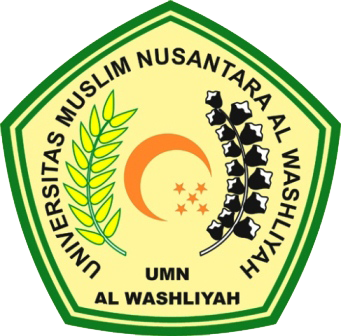 FAKULTAS HUKUMUNIVERSITAS MUSLIM NUSANTARA  AL WASHLIYAHMEDAN2021 PERLINDUNGAN HUKUM BAGI TENAGA KERJA YANG MENGALAMI KECELAKAAN KERJA YANG TIDAKTERDAFTAR DALAM PROGRAM BPJS(Studi Kasus di PT. Mahakarya Perkasa)SKRIPSIDiajukan untuk memperoleh Gelar Sarjana Hukum pada Program Studi Hukum Fakultas Hukum Universitas Muslim Nusantara Al-WashliyahOleh :RAHMA YUNINGSIHNPM	: 175114089 FAKULTAS HUKUMUNIVERSITAS MUSLIM NUSANTARA  AL WASHLIYAHMEDAN2021